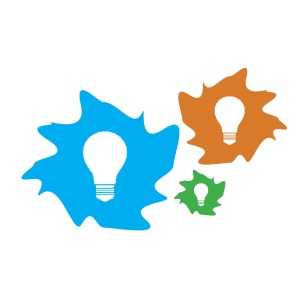 Ideas Wall Newcastle 15 April 2014 @ the Edwards  Theme: How do we make Newcastle more creative?Newie gateway to the world Newcastle comedy festival Sculptures by the sea – permanent collections $50 beer - $50 wire cutters for the rail line Our own highline walk Bring back the Pasha Bulker – (and monthly parties on it) Pikelets in Parklets Its like a ripple effectSwap boxes for unneeded itemsPaint the pavement Normalise creativityMore film Interactive outdoor sculpture park 24 hr job swapStreet art everywhereAsk kids Put focus into outer suburbsStop talking down your cityPaint your bin Living gallery with walking maps showing art/ shops/historical sitesCommunity cookbook compilation Local monies (in parallel) ???Bridge council and communityMore jazz100 Novocastrians, 100 different ages, one place one timeMake sure we are inclusive Protected bike paths more solar Involving the elderlyNo lockout More bike everything, paths, lights, races, epioke??Be bold Free art bus stopsPark benches, park debatesSmall barsWe don’t need to change we just need a better brandMore bike taxis Embrace riskSound bombing (wind charms)Meet your neighbourObserve pillow fight dayDump pants CMCADraw clubsSocial seating Skill exchangeEngage people in convos on public transportQueue gamesPaint back of buildings you can see from the train lineCommunity gardens in fill parksFitness circuits along coast walks More pop up shows/shopsGalleries synchronising their opening nights Oval shaped park seatsCar pool debatesBring back the shout out film festivalDecorate more overpass stairsCommunity gardenTurn drains into canals Find opportunity not problems Look at your local street, what can I do to improve it? BOMB ITContacts: Emily and Steph Email: ideabombingnewcastl@gmail.comFacebook: https://www.facebook.com/ideabombingnewcastle 